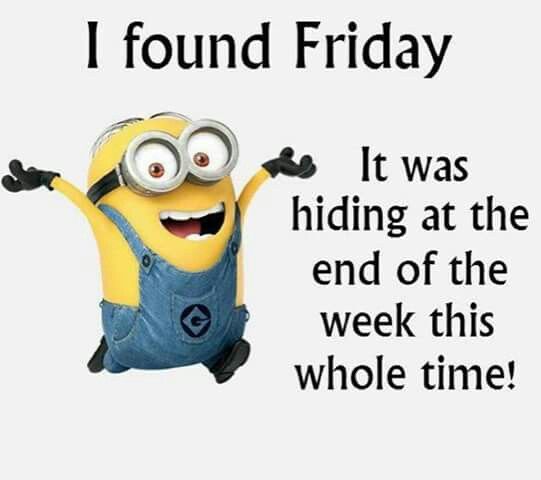 Učenci pozdravljeni!Tale Minion se mi je prikradel na sliko. Kaj nam sporoča? Hitro mi napišite na : ksenja.askerc@ponikva.siVreme za vikend je napovedano lepo, zato malce ponovite učno snov, pomagajte staršem in si privoščite kakšen dolg sprehod v naravo, s svojo družino. Pri tem pa se lahko igrate igro, da tvorite nove besede tako, da se nova začne  na zadnjo črko prve . Pri tem pa bodimo pozorni, da se beseda ne konča na A in da ne vključujemo  imen. Pa začnimo.  Prva beseda je SPREHOD……., D_ _ _ _Veselo igranje in lep doživet vikend                                                                                                         Učiteljica  Ksenja 